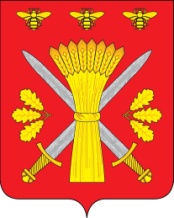 РОССИЙСКАЯ ФЕДЕРАЦИЯОРЛОВСКАЯ ОБЛАСТЬТРОСНЯНСКИЙ РАЙОННЫЙ СОВЕТ НАРОДНЫХ ДЕПУТАТОВРЕШЕНИЕот  16 июля    2020 года                                                                №240                 с. ТроснаО внесении изменений в решение Троснянского районного Совета народных депутатов от 22 марта 2010 года № 111 «Об утверждении Схемытерриториального планирования Троснянского района Орловской области»Рассмотрев проект внесения изменений в Схему территориального планирования Троснянского района Орловской области, разработанный на основании приказов Управления градостроительства, архитектуры и землеустройства Орловской области № 01-22/30 от 30.04.2019 г., № 01-22/32 от 11.06.2019 г., № 01-22/52 от 18.09.2019 г., руководствуясь Федеральным законом от 06.10.2003 г. № 131-ФЗ «Об общих принципах организации местного самоуправления в Российской Федерации», статьями 9, 20, 21 Градостроительного кодекса Российской Федерации, Уставом Троснянского района, Троснянский районный Совет народных депутатов РЕШИЛ:1. Внести изменения в схему территориального планирования Троснянского района:1.1. В текстовую часть: 1) «Положение о территориальном планировании», «Мероприятия по территориальному планированию» (Раздел 2), «Регламентация хозяйственной деятельности. Зоны с особыми условиями использования территории» (Подраздел 2.2), стр. 15 дополнить абзацами следующего содержания:Изменения 2020 г. (заказчик А. М. Чупахин)В Жерновецком сельском поселении вблизи с. Жерновец на земельном участке площадью 9612 кв. м с кадастровым номером 57:08:0010201:248 планируется строительство автозаправочной станции.2) «Положение о территориальном планировании», «Мероприятия по территориальному планированию» (Раздел 2), «Экономический комплекс» (Подраздел 2.6), стр. 26 дополнить абзацами следующего содержания:Жерновецкое сельское поселениеВ 2020 г. на земельном участке с кадастровым номером 57:08:0010201:248, расположенном по адресу: Орловская область, р-н Троснянский, с/п в Жерновецкое, площадью 9612 кв. м планируется строительство Автозаправочной станции, которая будет обеспечивать прием, хранение и отпуск нефтепродуктов (бензины автомобильные Премиум - АИ-95, АИ-92, топливо дизельное ДТ, ДТ-евро), предназначенных для заправки легковых и грузовых автомобилей. (изменения 2020 г. заказчик А.П. Чупахин)3) «Описание обоснований к проекту схемы территориального планирования Троснянского муниципального района» (Часть 1), «Анализ состояния и перспектив развития территории Троснянского муниципального района, обоснование вариантов решения задач территориального планирования» (Раздел 1), «Земельный фонд» (Подпункт 1,3), стр. 28 добавлен текст следующего содержания дополнить абзацами следующего содержания:Изменения 2020 г. (заказчик А.П. Чупахин)В Жерновецком сельском поселении на земельном участке с кадастровым номером 57:08:0010201:248, площадью 9612 кв. м планируется размещение объектов придорожного сервиса (АЗС). В связи с этим на данной территории была установлена производственная зона в составе земель промышленности, энергетики, транспорта, связи, радиовещания, телевидения, информатики, землями для обеспечения космической деятельности, землями обороны, безопасности и землями иного специального назначения.1.2. В графической части материалов Схемы территориального планирования отобразить:- изменение жилой функциональной зоны на зону сельскохозяйственного назначения и соответственно, изменение территориальной зоны СХ-1 (зона сельскохозяйственных угодий в границах населенных пунктов) на зону СХ-2 (зона объектов сельскохозяйственного назначения), в границах земельного участка 57:08:0410101:352, площадью 20 000 кв. м местоположением: Троснянский район, Воронецкое сельское поселение, юго-восточная часть с. Воронец с целью размещения склада зерна;- ЛЭП 110 кВ и её охранной зоны местоположением: Троснянский район, Ломовецкое сельское поселение, в целях энергоснабжения строящегося завода по производству комбикормов мощностью 800 тыс. тонн в год, расположенного по адресу: Орловская область, Кромской район, с. Вожово, ул. Придорожная.- включение земельных участков с кадастровыми номерами 57:08:0000000:474, местоположением: Орловская область, Троснянский район, Троснянское сельское поселение, в северной части с. Тросна, 57:08:0030101:1016, местоположением: Орловская область, Троснянский район, Троснянское сельское поселение, территория СПК "Октябрь", в целях размещения мемориального комплекса «Соборовское поле», в границы населенного пункта с. Тросна;- установление производственной зоны в составе земель промышленности, энергетики, транспорта, связи, радиовещания, телевидения, информатики, землями для обеспечения космической деятельности, землями обороны, безопасности и землями иного специального назначения в границах земельного участка с кадастровым номером 57:08:0010201:248 на следующих схемах:- Карта границ населенных пунктов.- Карта планируемого размещения объектов местного значения.- Карта функциональных зон.- Карта зон с особыми условиями использования территории.- Планировочная модель.- Сводная схема (основной чертеж).- Схема границ территорий и земель.- Схема комплексной оценки территории.- Схема современного использования территории.- Схема газоснабжения.- Схема расселения.- Схема электроснабжения.- Схема развития инженерно-технического обеспечения.- Схема транспортного обеспечения.- Схема развития транспортной инфраструктуры.- Схема территорий, подверженных риску возникновения чрезвычайных ситуаций природного и техногенного характера.- Схема ограничений использования территорий.2. Опубликовать настоящее решение на официальном Интернет-сайте Троснянского района.3. Настоящее решение вступает в силу со дня его обнародования.Председатель районного Совета народных депутатов Председатель районного Совета народных депутатов Глава районаГлава районаВ.И.МироновА. И. Насонов 